Name:Ancient India ReviewWhat made it possible for the farmers of the Indus Valley to harvest crops two times a year?How does the language of the Harappan culture affect our understanding of their society?What is karma?  How can it affect a person’s place in the caste system?According to Buddhists, what is the only way for people to end suffering in their lives and in the world?What two important things did the Aryans bring with them when they migrated to India in 1500 BC?What is the name of the prince that founded Buddhism?List the Four Noble Truths.What does this symbol represent?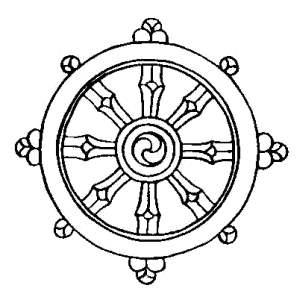 Fill in the 5 different castes in Ancient Indian society.  Then draw a line to the body part or area where each class began.1._____________________________2. _____________________________3. _____________________________4. _____________________________5. _____________________________